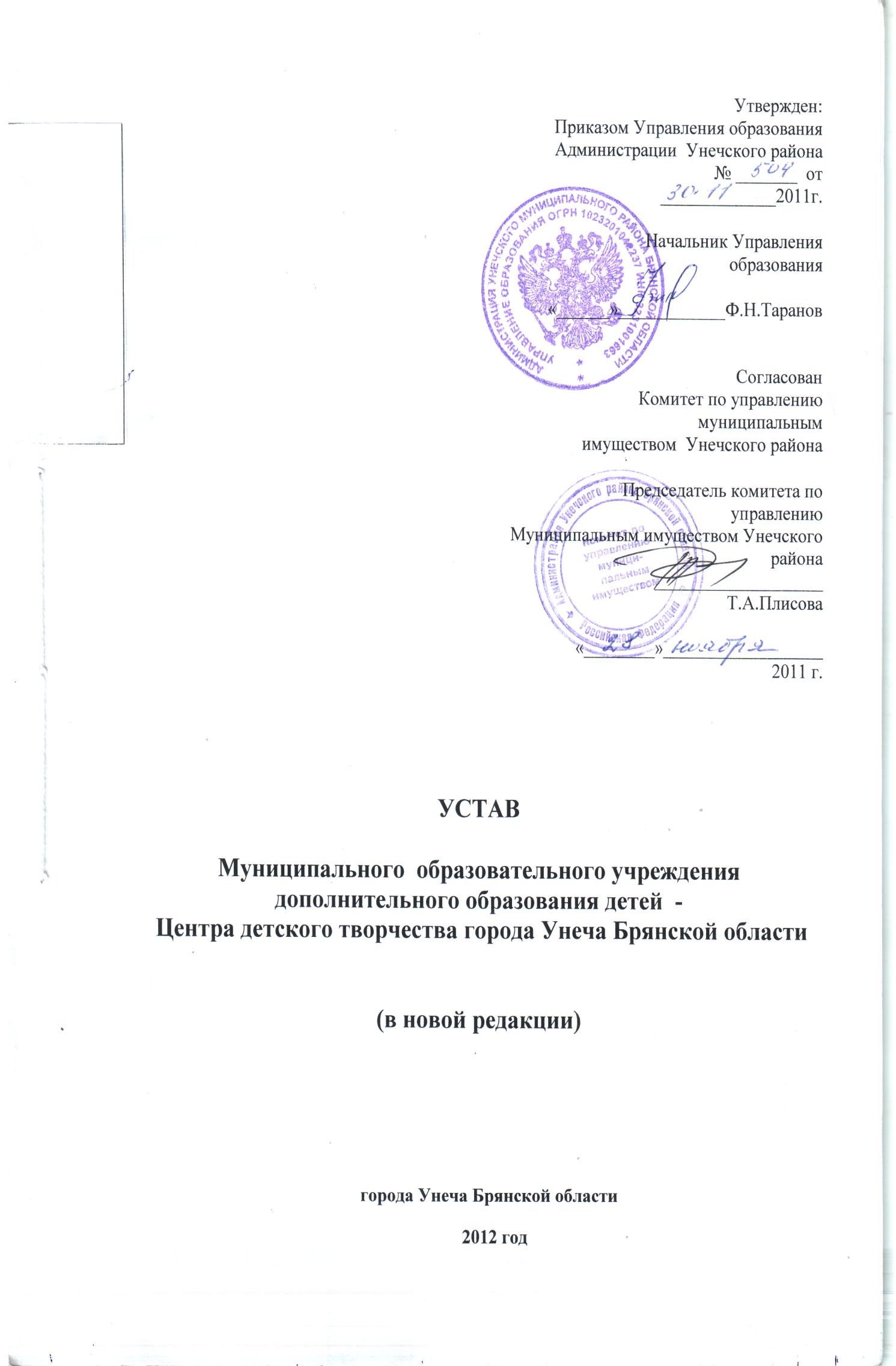 ОБЩИЕ ПОЛОЖЕНИЯ.1.1. Муниципальное образовательное учреждение дополнительного образования детей Центр детского творчества, в дальнейшем именуемое «Учреждение», создано в соответствии с    Гражданским Кодексом Российской Федерации, Федеральным Законом «О некоммерческих организациях», Законом Российской Федерации «Об образовании»  является муниципальным бюджетным учреждением муниципального образования «Унечский муниципальный район». Организационно-правовая форма – муниципальное учреждение. Тип  учреждения – бюджетное.       1.2. Учредителем Учреждения  является муниципальное образование «Унечский муниципальный район» в лице исполнительно-распорядительного  органа  Администрации Унечского района  (далее – Учредитель). На основании постановления администрации Унечского района от 28.11.2011г. № 240   «О  наделении функциями и полномочиями Учредителя» Управлению образования администрации Унечского района переданы функции и полномочия Учредителя  Учреждения.Юридический адрес Учредителя:  Россия, 243300, Брянская область, город Унеча, площадь В.И.Ленина, дом 1.1.3. Учреждение руководствуется в своей деятельности федеральными законами, Указами и распоряжениями Президента Российской Федерации, постановлениями и распоряжениями Правительства Российской Федерации, Типовым положением об образовательном учреждении дополнительного образования детей, законодательством в сфере образования, культуры, нормативными правовыми актами Брянской области, муниципальными правовыми актами, приказами Управления образования Унечского района, настоящим Уставом.  1.4. Собственником имущества Учреждения является муниципальное образование «Унечский муниципальный район» в лице исполнительно-распорядительного органа - администрации Унечского района. Функции и полномочия собственника имущества Учреждения от имени администрации Унечского района в установленном порядке осуществляет Комитет по управлению муниципальным имуществом Унечского района.1.5 Отношения между Учредителем и Учреждением не урегулированные настоящим Уставом, определяются договором, заключенным между ними в соответствии с действующим законодательством РФ.Учредитель несет ответственность по обязательствам Учреждения в порядке и на условиях, предусмотренных действующим законодательством РФ. Учреждение не несет ответственность по обязательствам Учредителя и созданных им юридических лиц. 1.6. Полное наименование: Муниципальное образовательное учреждение дополнительного образования детей – Центр детского творчества города Унеча Брянской области.  Сокращенное наименование – МОУДОД-ЦДТ г.Унеча.1.7. Учреждение является юридическим лицом, имеет бюджетную смету, имеет самостоятельный баланс, лицевые счета, открытые для учета операций по исполнению  доходов  и  расходов районного бюджета, средств, полученных от приносящей  доход   деятельности,  печать установленного образца со  своим наименованием, может иметь штампы, бланки, фирменную символику, обладает обособленным имуществом на праве оперативного управления и отвечает по своим обязательствам, находящимися в его распоряжении денежными средствами. Учреждение от своего имени приобретает и осуществляет имущественные и личные неимущественные права, исполняет обязанности, выступает истцом и ответчиком в суде в соответствии с законодательством Российской Федерации.      Учреждение отвечает по своим обязательствам всем находящимся у него на праве оперативного управления имуществом, как закрепленным за Учреждением собственником имущества, так и приобретенным за счет доходов, полученных от приносящей доход деятельности, за исключением особо ценного движимого имущества, закрепленного за Учреждением собственником этого имущества или приобретенного Учреждением за счет выделенных собственником имущества средств, а также недвижимого имущества. Собственник имущества не несет ответственности по обязательствам Учреждения.    1.8. Права юридического лица Учреждения в части ведения финансово-хозяйственной деятельности, предусмотренной настоящим Уставом и направленной на обеспечение образовательного процесса, возникают со дня внесения соответствующей записи в единый государственный реестр юридических лиц.     Право на ведение образовательной деятельности и льготы, установленные законодательством Российской Федерации, возникают у Учреждения с момента выдачи ему лицензии.     1.9.  В Учреждении по инициативе обучающихся могут создаваться детские общественные объединения и организации со своими уставами и положениями. Администрация Учреждения оказывает содействие в работе таких объединений и организаций.    Создание и деятельность в Учреждение организационных структур политических партий, общественно-политических и религиозных движений и организаций (объединений) не допускаются.    1.10. Учреждение имеет право устанавливать прямые связи с учреждениями, предприятиями, организациями, в том числе и иностранными.    1.11. Учреждение несет в установленном законодательством РФ порядке ответственность за: невыполнение функций, определенных его Уставом; реализацию не в полном объеме образовательных программ; соответствие форм, методов и средств организации образовательного процесса возрасту, интересам и потребностям детей; жизнь и здоровье детей и работников  Учреждение  во время образовательного процесса; нарушение прав и свобод обучающихся и работников Учреждения и  иное, предусмотренное законодательством Российской Федерации.    1.12. Учреждение может иметь филиалы (отделения)  и представительства осуществляющие полностью или частично по его доверенности правомочия юридического лица, а также иные структурные подразделения. Филиалы (отделения) проходят регистрацию по фактическому адресу, лицензирование в порядке, установленном  для учреждений дополнительного образования обучающихся.    1.13. Филиалы и представительства осуществляют деятельность от имени Учреждение. Ответственность за деятельность филиалов и представительств несет Учреждение.    1.14. Филиалы и представительства не являются юридическими лицами, действуют на основании утверждаемых  Учреждение положений.Филиалы и представительства наделяются имуществом, которое учитывается как на их отдельных балансах, так и на балансе Учреждения.           1.15. Руководители филиалов и представительств назначаются директором Учреждения по согласованию с Учредителем и действуют на основании доверенности, выдаваемой Учреждение.1.16. Место нахождения Учреждения: Юридический адрес: 243300 Российская Федерация,   Брянская область,  город  Унеча, улица Совхозная дом 1.Фактический адрес: 243300 Российская Федерация,   Брянская область,  город  Унеча, улица Совхозная дом 1, 243300 Российская Федерация,   Брянская область,  город  Унеча, улица Щорса, дом 13.2. ЦЕЛИ И ВИДЫ ДЕЯТЕЛЬНОСТИ  УЧРЕЖДЕНИЯ.         2.1. Цель деятельности Учреждения:развитие мотивации личности к познанию и творчеству, реализация дополнительных    образовательных программ и услуг в интересах личности, ее мировоззрения, способности к самообразованию, самоопределению, самореализации и адаптации в постоянно меняющихся условиях общества и государства.    2.2. Основные задачи Учреждения:    2.2.1. Обеспечение необходимых условий для личностного развития, укрепления здоровья, профессионального самоопределения и творческого труда обучающихся, через качественное обучение детей, имеющих различные способности в возрасте      от 4  до 18 лет;    2.2.2. Обеспечение высокого культурного уровня обучающихся, глубокого понимания и личностного восприятия ими жизненно важных проблем, стоящих перед современным обществом.     2.2.3. Формирование у обучающихся гражданских и нравственных качеств, соответствующих общечеловеческим ценностям на основе разработки и реализации проектов и программ, направленных на формирование гражданской позиции, ценностей здорового образа жизни.   2.2.4. Организация углубленного изучения предметов по дополнительным образовательным программам на повышенном образовательном уровне.   2.2.5. Разработка и внедрение дополнительных образовательных программ, обеспечивающих высокую эффективность обучения, в том числе способных и одаренных детей.    2.2.6. Организация и проведение интеллектуальных, творческих состязаний, семинаров, конференций, в том числе дистанционных, среди образовательных учреждений города.     2.2.7. Разработка и реализация программ дополнительного образования, обеспечивающих всестороннее развитие личности, поддержку и развитие детской творческой одаренности.    2.2.8. Создание городских детских творческих коллективов, интеллектуальных команд и организация их участия в городских фестивалях, конкурсах, конференциях.    2.2.9. Создание условий для адаптации детей, в том числе с ограниченными возможностями здоровья, к жизни в обществе.    2.2.10. Реализация дополнительных образовательных программ через разработку и реализацию образовательных проектов, способствующих включению обучающихся в современные формы мышления, коммуникации и деятельности.     2.2.11. Реализация дополнительных образовательных программ, направленных на формирование компетентностей, развитие общих и специальных способностей детей.    2.2.12. Организация дополнительной подготовки, направленной на реализацию творческих способностей обучающихся.   2.2.13. Организация содержательного досуга, проведение городских массовых мероприятий в соответствии с направленностями дополнительного образования.   2.2.14. Создание условий для развития индивидуальных способностей каждой личности, формирование у нее потребности и способности к саморазвитию и самоопределению.   2.2.15. Организация взаимодействия с учреждениями дополнительного образования детей других уровней, учебными заведениями высшего и среднего профессионального образования.    2.2.16. Организация подготовки детей для поступления в общеобразовательное учреждение через реализацию развивающих дополнительных образовательных программ.    2.2.17. Организация внеурочной деятельности в Учреждении с обучающимися по новым стандартам образования.     2.2.18. Поддержание и сохранение здоровья участников образовательного процесса.     2.2.19. Развитие и совершенствование системы  педагогического мониторинга.    2.2.20. Развитие творческого потенциала работников, содействие формированию положительной жизненной установки.    2.3. Для достижения  указанных целей Учреждение осуществляет основные виды деятельности:      образовательную  деятельность  по программам дополнительного образования обучающихся следующих направленностей:Художественно-эстетическая;Научно-техническая;Физкультурно-спортивная;Туристско-краеведческая;Социально-педагогическая;Спортивно-техническая;Эколого-биологическая.По желанию     обучающихся  и их родителей  (законных  представителей) может быть введено обучение  по иным направленностям:Воспитательную  деятельность;Социокультурную деятельность;  Деятельность по социализации;Деятельность по социальной защите;Деятельность по социальной адаптации;Профориентационную деятельность;Культурно-досуговую  деятельность;   Проектно- исследовательская деятельность;Предпрофильную подготовку.образовательную и культурно-досуговую деятельность с детьми-инвалидами на базе Учреждение и по месту жительства.   2.4. Учреждение создает и обеспечивает условия для удовлетворения потребности детей в дополнительном образовании и развитии их творческих способностей.   2.5. Предметом деятельности Учреждение является:реализация дополнительных образовательных программ по направленностям;организация работы по повышению квалификации работников;разработка программ, учебных пособий, научной, методической, справочной литературы, аудио- и видеопродукции, компьютерных программ, баз данных, технических средств обучения по направленностям дополнительного образования       проведение педагогической  диагностики, тестирования, консультаций педагога  с целью оказания педагогической помощи обучающимся;реализация дополнительных образовательных программ по изучению предметов, не входящих в курс общеобразовательных учреждений;осуществление мер по реализации программ и методик, направленных на формирование законопослушного поведения обучающихся;обеспечение физического и эмоционального благополучия обучающихся Учреждение;разработка, апробация и внедрение прогрессивных образовательных и воспитательных программ и технологий.оказание дополнительных образовательных услуг на договорной основе   по направленностям дополнительного образования, а так же   организация концертов, выставок, праздников и т.п.;     2.6. Учреждение  осуществляет свою деятельность в соответствии с предметом и целями деятельности, определенными в соответствии с федеральными законами,   и  иными нормативными правовыми актами и настоящим Уставом.     2.7. Учреждение вправе сверх установленного муниципального задания, а также в случаях, определенных федеральными законами, в пределах установленного муниципального задания выполнять работы, оказывать услуги, относящиеся к его основным видам деятельности, предусмотренным настоящим Уставом, в сферах науки, образования, здравоохранения, культуры, социальной защиты, занятости населения, физической культуры и спорта, а также в иных сферах для граждан и юридических лиц за плату и на одинаковых при оказании одних и тех же услуг условиях. Порядок определения указанной платы устанавливается соответствующим органом, осуществляющим функции и полномочия учредителя, если иное не предусмотрено федеральным законом.    2.8. Учреждение вправе осуществлять приносящую доход деятельность лишь постольку, поскольку это служит достижению целей, ради которых оно создано, и соответствует этим целям. Доходы, полученные от такой деятельности, и приобретенное за счет этих доходов имущество поступают в самостоятельное распоряжение Учреждение.3. ПРАВА И ОБЯЗАННОСТИ УЧРЕЖДЕНИЯ.     3.1. Учреждение осуществляет деятельность в соответствии с действующим законодательством Российской Федерации, Брянской области и настоящим Уставом.     3.2. Для достижения уставных целей   Учреждение имеет право:приобретать или арендовать (получать в безвозмездное пользование) основные средства за счет имеющихся у него финансовых средств;осуществлять материально-техническое обеспечение уставной деятельности;самостоятельно расходовать средства, полученные от приносящей доход деятельности, а также средства, полученные из других внебюджетных источников;устанавливать для работников Учреждения дополнительные отпуска, сокращенный рабочий день и иные социальные льготы в соответствии с законодательством Российской Федерации;по согласованию с Учредителем создавать филиалы и представительства, утверждать положения о них, назначать руководителей обособленных подразделений, принимать решения о прекращении их деятельности;в установленном действующим законодательством порядке определять размер средств, направляемых на оплату труда работников Учреждения, на техническое и социальное развитие;совершать иные действия для достижения уставных целей в соответствии с действующим законодательством.     3.3. Учреждение не вправе:без согласия собственника распоряжаться особо ценным движимым имуществом, закрепленным за ним собственником или приобретенным бюджетным учреждением за счет средств, выделенных ему собственником на приобретение такого имущества, а также недвижимым имуществом;без предварительного согласия Учредителя Учреждение совершать крупные сделки;размещать денежные средства на депозитах в кредитных организациях, а также совершать сделки с ценными бумагами, если иное не предусмотрено федеральными законами.     3.4. Учреждение обязано:обеспечивать выполнение муниципального  задания;в соответствии с законодательством Российской Федерации нести ответственность за нарушение принятых им обязательств, а также за нарушение бюджетного законодательства Российской Федерации;отчитываться перед Учредителем за состояние и использование муниципального имущества и денежных средств;отчитываться перед отделом по управлению  муниципальным имуществом администрации Унечского  района  за состояние и использование муниципального имущества;возмещать ущерб, вызванный нарушением правил безопасности производства, санитарно-гигиенических норм и требований по защите здоровья работников, населения и потребителей продукции;обеспечивать своевременно и в полном объеме выплату работникам Учреждение заработной платы в соответствии с законодательством Российской Федерации;обеспечивать работникам Учреждение безопасные условия труда и нести ответственность в установленном порядке за вред, причиненный их здоровью и трудоспособности в период исполнения ими трудовых обязанностей;нести ответственность за обеспечение целевого использования бюджетных средств и принимать меры по возмещению или возврату в районный  бюджет использованных нецелевым образом средств в полном объеме, в том числе за счет внебюджетных источников;обеспечивать в установленном действующим законодательством порядке исполнение судебных решений;осуществлять оперативный, бюджетный и бухгалтерский учет результатов финансово-хозяйственной и иной деятельности, вести статистическую отчетность, отчитываться о результатах деятельности в соответствующих органах в порядке и сроки, установленные законодательством Российской Федерации;планировать деятельность Учреждение, в том числе в части получения доходов от приносящей доход деятельности;своевременно представлять Учредителю необходимую документацию в части расходов и доходов от приносящей доход деятельности;исполнять иные обязанности, предусмотренные действующим законодательством.    3.5. Права юридического лица у Учреждения в части ведения уставной финансово-хозяйственной деятельности  возникают с момента его регистрации.      3.6. Право на ведение образовательной деятельности и льготы, предоставляемые законодательством Российской Федерации, возникают у Учреждения с момента выдачи ему лицензии.    3.7. Учреждение самостоятельно определяет структуру управления деятельностью учреждения, утверждает штатное расписание, осуществляет распределение должностных обязанностей, устанавливает заработную плату работников в зависимости от их квалификации, тарификации,  сложности, количества, качества и условий выполняемой работы, а также компенсационные выплаты (доплаты и надбавки компенсационного   характера) и стимулирующие выплаты (доплаты и надбавки стимулирующего характера, премии и иные поощрительные выплаты, предусмотренные Положением).3.8. В Учреждении могут создаваться следующие инфраструктурные объекты:опорные центры, в том числе и базовые, по различным направлениям;службы; отделы; подразделения;стажерские площадки;экспериментальные площадки.4. Образовательный процесс.      4.1. Учреждение в соответствии с законодательством Российской Федерации вправе создавать  образовательные объединения (ассоциации и союзы), в том числе с участием учреждений, предприятий и общественных организаций (объединений). Указанные образовательные объединения создаются в целях развития и совершенствования образования и действуют в соответствии со своими Уставами. Порядок регистрации и деятельности указанных образовательных объединений регулируется нормами действующего законодательства.   4.2. Учреждение самостоятельно разрабатывает программу своей деятельности с учетом запросов обучающихся, потребностей семьи, образовательных учреждений, детских и юношеских общественных объединений и организаций, особенностей социально-экономического развития региона и национально-культурных традиций.   4.3. Учреждение при наличии  квалифицированных кадров и необходимой материально-технической  базы, по согласованию с другими образовательными учреждениями может осуществлять производственную практику обучающихся в данном учреждении, а также выполнять в установленном порядке заказы учреждений, предприятий и организаций на изготовление изделий, при этом тематика и содержание работы должны способствовать творческому развитию обучающихся в осваиваемой профессии.
   4.4. Учреждение организует и проводит массовые мероприятия, создает необходимые условия для совместного труда, отдыха обучающихся, родителей (законных представителей).    4.5. В Учреждение ведется методическая работа, направленная на совершенствование образовательного процесса, программ, форм и методов деятельности объединений, мастерства педагогических работников. С этой целью в Учреждение создается методический совет. Порядок его работы определяется данным Уставом.       Учреждение оказывает помощь педагогическим коллективам других образовательных учреждений в реализации дополнительных образовательных программ, организации досуговой и внеурочной деятельности обучающихся, а также детским общественным объединениям и организациям по договору с ними.   4.6. Учреждение организует работу с обучающихся в течение всего календарного года. В каникулярное время Учреждение может открывать в установленном порядке лагеря и туристские базы, создавать различные творческие объединения с постоянными и (или) переменными составами обучающихся на своей базе.  В каникулярное время и в выходные дни Учреждение может использовать модульный принцип организации образовательного процесса. Во время каникул, выходных дней образовательный процесс может осуществляться в форме поездок, походов, экскурсий и  других активных форм.   4.7. Деятельность обучающихся    в Учреждение осуществляется в одновозрастных и разновозрастных объединениях по интересам (клуб, студия, ансамбль, группа, секция, кружок, театр и другие).   4.8. Содержание деятельности объединения определяется педагогом дополнительного образования с учетом примерных учебных планов и программ, рекомендованных государственными органами управления образованием. Педагогические работники могут разрабатывать авторские дополнительные образовательные программы, утверждаемые педагогическим (методическим) советом учреждения и их реализовывать по направлениям. 4.9. Занятия в объединениях могут проводиться по программам одной тематической направленности или комплексным, интегрированным программам.     Комплектование объединений проводится ежегодно в сентябре месяце, занятия начинаются 8 сентября и заканчиваются 31 мая. Занятия групп второго и более лет обучения могут начинаться с 1 сентября. Количество учебных недель в году – 36. Комплектование новых групп в течение учебного года проводится педагогом в течение 8 дней.     Численный состав объединения, продолжительность занятий в нем определяются данным Уставом и  дополнительной образовательной программой в зависимости от года обучения, спецификой деятельности, условий работы и установленных требований.  Численный состав утверждается педагогическим советом Учреждения, затем – приказом директора Учреждения. Численный состав обучающихся в возрасте от 4 до 6 лет составляет 10 человек.  Численный состав обучающихся в возрасте от 6 до 7 лет составляет 12 человек.              Численный состав обучающихся в объединениях в возрасте от 7 до 18 лет составляет:1 год обучения -  12 обучающихся;2 год обучения -  10 обучающихся;3 год обучения и более - 8 обучающихся;     Группами второго года обучения считаются группы, в состав которых входит не менее 60% обучающихся, закончивших первый год обучения. Группами третьего и последующих годов обучения считаются группы, в состав которых входит не менее 40% обучающихся от списочного состава групп первого года обучения.    Занятия с обучающимися  проводятся по группам, индивидуально или всем составом объединения.
        Каждый обучающихся имеет право заниматься в нескольких объединениях (но не более двух объединений), менять их по интересам.             Основная форма организации учебного процесса в Учреждение - занятие.         Продолжительность одного занятия в Учреждении в учебные дни, может составлять от 45 мин (академический час)  в зависимости от года обучения, в выходные и каникулярные дни – 3 часа. Динамическая пауза составляет от 5 до 15 минут для отдыха детей и проветривания помещений.    Для дошкольников продолжительность одного занятия без перерыва может составлять от 10 до 30 минут;  для детей младшего школьного возраста – 30 минут.        Учреждение проводит работу с одаренными детьми, которые занимаются по индивидуальным дополнительным образовательным программам.   4.10.  Дисциплина в Учреждении поддерживается на основе уважения человеческого достоинства обучающихся и педагогов. Применение методов физического и психического насилия по отношению к обучающимся не допускается.  4.11. Обучение и воспитание в Учреждении ведется на русском языке.  4.12.  Правила приема в Учреждение обеспечивает прием всех детей, желающих получить дополнительное образование.  4.12.1. При приеме в спортивные, спортивно-технические, туристские, хореографические объединения, студии дошкольного развития  необходимо медицинское заключение о состоянии здоровья ребенка.    4.12.2. Преимущественное право на зачисление ребенка в Учреждение предоставляется лицам, пользующимся социальными льготами, предусмотренными действующим законодательством.  4.12.3. При приеме обучающихся в Учреждение последнее обязано ознакомить обучающихся, родителей (законных представителей) с Уставом Учреждения и другими документами, регламентирующими организацию жизнедеятельности и процесса обучения  в Учреждении.  4.13. Обучающиеся могут быть отчислены из Учреждения по следующим основаниям:при наличии медицинского заключения о состоянии здоровья обучающегося, препятствующего его дальнейшему пребыванию в Учреждении;по заявлению родителей (законных представителей).  4.14. Прием  и отчисление обучающихся оформляется приказом директора Учреждения.  4.15. Режим занятий в Учреждении.Режим работы Учреждения регламентируется годовым графиком работы, утвержденным директором Учреждения.        Время начала и окончание занятий регламентируются правилами внутреннего трудового распорядка Учреждения.  4.15.1. Расписание занятий в Учреждении составляется администрацией Учреждения по представлению педагогических работников для создания наиболее благоприятного режима труда и отдыха обучающихся с учетом пожеланий родителей (законных представителей), возрастных особенностей детей и установленных санитарно-гигиенических норм.    4.15.2. Продолжительность обучения на каждом его этапе согласно реализуемым образовательным программам.   4.15.3. Учебная недельная нагрузка для обучающихся в Учреждении должна составляет в неделю:для групп 1 года обучения – не более 4 часов; для групп 2 года обучения -  не более 6 часов;для групп 3 года обучения и более годов обучения  – не более 10 часов;  4.16.  Порядок  аттестации обучающихся определяется Положением об итоговой или промежуточной аттестации обучающихся.Формы итоговой и промежуточной аттестации обучающихся:зачеты, итоговые занятия; отчетные концерты, выставки, соревнования, тестирование.     Учреждение самостоятельно разрабатывает Положения по  определению порядка оценки знаний, умений и навыков, периодичности промежуточной и итоговой аттестации обучающихся.    4.17.  С детьми-инвалидами может проводиться индивидуальное обучение по месту жительства или индивидуальная работа в Учреждение по разработанным индивидуальным дополнительным образовательным программам.
   4.18.  В работе объединений могут участвовать совместно с обучающихся их родители (законные представители) без включения в основной состав, если кружок не платный, при наличии условий и согласия руководителя объединения.   4.19. Учреждение может создавать объединения в других образовательных учреждениях, предприятиях и организациях.  Отношения между ними определяются договором.
  4.20. Участниками образовательного процесса в Учреждение  являются обучающиеся, как правило, до 18 лет, педагогические работники, родители (законные представители).      4.21.  Порядок  приема  обучающихся в Учреждение в части, не отрегулированной законодательством Российской Федерации, определяется  Положением.
     Учреждение ежегодно самостоятельно формирует контингент обучающихся.       Правом поступления в Учреждение пользуются все граждане РФ  с дошкольного возраста от 4 лет  до 18 лет.       Граждане других государств, проживающие на территории РФ, принимаются в Учреждение  на общих основаниях.       Возраст,  поступающих в Учреждение определяется в соответствии  с программами дополнительного образования обучающихся.    4.22. При приеме обучающихся  в Учреждение  администрация обязана ознакомить их и (или) родителей (законных представителей) с Уставом учреждения и другими документами, регламентирующими организацию образовательного процесса.   4.23. Организация образовательного процесса строится на основе учебного плана, разрабатываемого Учреждением самостоятельно. В течение учебного года допускается корректировка учебного плана.Участники образовательного процесса.    4.24. Права и обязанности  участников образовательного процесса:	 Участниками образовательного процесса в Учреждение являются: педагогические работники, обучающиеся, родители (законные представители).Педагогические работники учреждения имеют право на:  -   участие в управлении учреждением в формах, определенных Уставом;
  -   защиту своей профессиональной чести и достоинства;
  -   свободу выбора и использование методик обучения и воспитания, учебных пособий и материалов, методов оценки знаний, умений обучающихся;
  -   социальные гарантии и льготы, установленные законодательством Российской Федерации, и дополнительные льготы, предоставляемые педагогическим работникам в регионе. Педагогические работники обязаны:- соблюдать Устав Учреждение, Правила внутреннего трудового распорядка, должностные инструкции, инструкции по охране труда, выполнять условия трудового договора;- на высоком профессиональном уровне преподавать свой предмет, постоянно повышать свою педагогическую квалификацию;- удовлетворять требованиям соответствующих квалификационных характеристик, проходит обязательную аттестацию;- соблюдать правила ведения учебной документации;-сотрудничать с семьёй обучающегося по вопросам обучения, воспитания и развития;- содействовать удовлетворению спроса родителей на воспитательные и образовательные услуги;- объективно оценивать знания, умения и навыки  обучающихся по программам дополнительного образования обучающихся; - уважительно относиться к своим коллегам, обучающимся, родителям (законным представителям).- нести ответственность за сохранение жизни и здоровья обучающихся во время учебных занятий и массовых, культурно - досуговых мероприятий, походов, концертов  и во  время работы в лагере; - своевременно проходить медицинскую комиссию в установленном порядке.- иные права и обязанности сотрудников Учреждение определяются дополнительными инструкциями.Права обучающихся охраняются Конвенцией ООН о правах ребенка, действующим законодательством Российской Федерации.Обучающиеся имеют право на:- обучение по программам дополнительного образования обучающихся;-  условия, гарантирующие охрану жизни и укрепление здоровья;-занятия по нескольким образовательным программам дополнительного        образования обучающихся;-  ускоренный курс обучения (как исключение);-  получение дополнительных (в том числе платных)  образовательных услуг;- на уважение человеческого достоинства, свободу совести и информации, свободное выражение собственных взглядов и убеждений;Обучающиеся обязаны:- добросовестно относиться к занятиям  в   Учреждение;- бережно относиться к имуществу Учреждение;-выполнять требования работников Учреждение, Устава и Правил внутреннего трудового распорядка в части, касающейся их, техники безопасности, санитарии, гигиены;-уважать честь и достоинство других обучающихся  и работников, считаться с их интересами, не подвергать опасности их жизнь и здоровье;Родители (законные представители) имеют право:- выбирать формы обучения;- защищать законные права и интересы обучающегося;- принимать участие в управлении  Учреждение, определенных Уставом;- требовать от Учреждение предоставления обучающемуся знаний, умений и навыков в соответствии с программой  дополнительного образования обучающихся; - получать полную и достоверную информацию об оценке знаний, умений и навыков обучающегося и критериях этой оценки;- вносить предложения по улучшению работы с детьми, по организации дополнительных услуг Учреждение;- знакомиться с ходом и содержанием образовательного процесса;- вносить пожертвования на развитие Учреждение.Родители (законные представители) обязаны:- выполнять Устав  Учреждение;- обеспечивать явку обучающегося на занятия в течение всего срока обучения;- защищать законные права и интересы детей;- проявлять уважение к педагогическому персоналу, администрации и техническому персоналу Учреждение.      4.25. Иные права и обязанности педагогических работников Учреждение определяются их должностными инструкциями и другими локальными документами.    4.26. К педагогической деятельности в Учреждении допускаются лица, как правило, имеющие высшее, среднее профессиональное образование, в исключительных случаях имеющие курсовою подготовку в соответствии  с  требованиями квалификационных характеристик или  определенных для соответствующих должностей педагогических работников.     4.27. Отношения работника Учреждения  и администрации регулируются трудовым договором (контрактом), условия которого не могут противоречить трудовому законодательству Российской Федерации
педагогическим работникам в регионе.5. УПРАВЛЕНИЕ УЧРЕЖДЕНИЕМ.5.1. Управление Учреждением строится на принципах единоначалия и самоуправления.Формами самоуправления являются:-  Совет Учреждения;-  Педагогический совет;-  Методический совет;-  Общее собрание трудового коллектива;- Общее родительское собрание;- Общий родительский комитет.5.2. Единоличным исполнительным органом Учреждения является его руководитель - директор, если иное не установлено законодательством Российской Федерации.Руководитель назначается на должность и освобождается от должности распорядительным документом Учредителя.Учредитель заключает, прекращает трудовой договор с руководителем, а также вносит в него изменения. 5.3. Руководитель осуществляет руководство текущей деятельностью Учреждения на основании законов и иных правовых актов Российской Федерации и Брянской области, настоящего Устава, трудового договора. Руководитель подотчетен в своей деятельности Учредителю.  5.4. Руководитель Учреждения:действует без доверенности от имени Учреждения, представляет его интересы в органах государственной власти и местного самоуправления, коммерческих и некоммерческих организациях;распоряжается имуществом Учреждения в соответствии с действующим законодательством и настоящим уставом;определяет структуру Учреждения;утверждает штатное расписание и положения о филиалах и представительствах Учреждения  согласно,  «Типового положения об образовательном учреждении дополнительного образования детей»;в установленном действующим законодательством порядке осуществляет прием на работу и увольнение работников Учреждения, утверждает должностные инструкции;издает приказы и дает указания, обязательные для всех работников Учреждения;решает вопросы оплаты труда работников Учреждения в соответствии с действующим законодательством;является распорядителем финансов, имеет право первой подписи;организует бухгалтерский учет и отчетность, контроль финансово-хозяйственной деятельности;обеспечивает расходование бюджетных и внебюджетных средств по целевому назначению в соответствии с действующим законодательством;определяет потребность, приобретает и распределяет выделенные материальные ресурсы;в пределах своей компетенции несет ответственность за организацию защиты сведений, составляющих государственную тайну;в установленном действующим законодательством порядке обеспечивает составление и представление всей необходимой информации и документации, связанной с деятельностью Учреждения;планирует, организует и контролирует образовательный процесс, отвечает за качество и эффективность работы учреждения;несет ответственность за жизнь и здоровье обучающихся и работников во время образовательного процесса, соблюдение норм охраны труда и техники безопасности;осуществляет прием на работу и расстановку кадров, распределение должностных обязанностей, несет ответственность за уровень квалификации работников;утверждает графики работы, расписание занятий, должностные инструкции, штатное расписание, ставки заработной платы и должностные оклады, надбавки и доплаты к ним;распределяет учебную нагрузку;распоряжается имуществом образовательного учреждения и обеспечивает рациональное использование финансовых средств;представляет учреждение в государственных, муниципальных и общественных органах;несет ответственность за свою деятельность перед Учредителем, осуществляет иные полномочия в соответствии с действующим законодательством.Управление образование  должно обеспечивать финансирование текущего и капитального ремонта Учреждения. 5.5. Руководитель несет персональную ответственность за:ненадлежащее выполнение возложенных на него обязанностей;нарушение установленного режима секретности;сохранность денежных средств, материальных ценностей и имущества Учреждения;непредставление и (или) представление недостоверных и (или) неполных сведений об имуществе, являющемся собственностью Унечского  района  и находящемся в оперативном управлении Учреждения. 5.6. Руководитель Учреждения несет полную материальную ответственность за прямой действительный ущерб, причиненный Учреждению, в том числе в случаях неправомерного использования имущества, при списании либо ином отчуждении имущества Учреждения, не соответствующих законодательству.5.7. В случаях, предусмотренных законодательством, руководитель Учреждения возмещает Учреждению убытки, причиненные его виновными действиями (бездействием).   5.8. Управление учреждением осуществляется в соответствии с законодательством Российской Федерации и уставом учреждения и строится на принципах единоначалия и самоуправления.
        5.9. Совет учреждения.5.9.1. Компетенция Совета учреждения:разработка плана развития образовательного учреждения;участие в создании оптимальных условий для организации образовательного процесса в образовательном учреждении;организация общественного контроля за охраной здоровья участников образовательного процесса, за безопасными условиями его осуществления;организация изучения спроса жителей микрорайона на предоставление образовательным учреждением дополнительных образовательных услуг, в том числе платных;оказание практической помощи администрации образовательного учреждения в установлении функциональных связей с учреждениями социума для организации досуга обучающихся;согласование (утверждение) локальных актов образовательного учреждения в соответствии с установленной компетенцией;рассмотрение вопросов повышения эффективности финансово-экономической деятельности учреждения;распределение стимулирующей части фонда оплаты труда работников учреждения;через активную работу с местными органами самоуправления, осуществляющими управление в сфере образования, содействие деятельности директора Учреждения по созданию в Учреждении оптимальных условий и форм организации образовательного процесса;развитие сетевого взаимодействия Учреждения с другими образовательными учреждениями и учреждениями и организациями, осуществляющими образовательные функции в других отраслях;участие в рассмотрении конфликтных ситуаций между участниками образовательного процесса в случаях, когда это необходимо;5.9.2. Совет Учреждения  имеет следующие полномочия:принятие программы  развития Учреждения;принятие  программы сохранения и развития здоровья обучающихся;принятие программы воспитания  в Учреждении;согласование локальных актов Учреждения;принятие и рекомендация на утверждение директора Учреждения программы предоставления Учреждением дополнительных образовательных услуг, в том числе и платных;обеспечение общественного участия в развитии системы управления качеством образования в Учреждении;рассмотрение  предложений  и  рекомендации директору Учреждения по совершенствованию и развитию образовательного процесса; определение  пути взаимодействия Учреждения с иными учреждениями и организациями в интересах обеспечения качества образования;принятие  и рекомендация на утверждение директора Учреждения положения о порядке и условиях распределения стимулирующей части фонда оплаты труда;представление в государственных и муниципальных органах, осуществляющих управление в сфере образования, в производственных, коммерческих, общественных и иных организациях интересы Учреждения, а также интересы обучающихся, обеспечивая социальную правовую защиту несовершеннолетних.    5.9.3. Совет Учреждения  может  вносить   директору   Учреждения  предложения в части: материально-технического обеспечения и оснащения образовательного процесса;расторжение трудовых и гражданских договоров  с   педагогами  и работниками на основании рассмотрения их персональных вопросов на заседании Совета Учреждения.     5.9.4. Организация деятельности Совета Учреждения.Совет Учреждения самостоятельно устанавливает регламент своей деятельности.Совет Учреждения собирается на свои заседания по мере необходимости, но не реже двух раз в год.В состав Совета Учреждения могут входить директор Учреждения и представитель учредителя.   Совет Учреждения считается сформированным и приступает к деятельности с момента получения полномочий двумя третями членами от общей их численности, представляющих всех участников образовательного процесса.    Членом Совета Учреждения  можно быть не более трех сроков подряд.     Член Совета Учреждения выводится из его состава по решению Совета Учреждения в следующих случаях:по добровольному желанию члена Совета, выраженному в письменной форме;при отзыве учредителем своего представителя;при увольнении с работы директора Учреждения или увольнении работника Учреждения - члена Совета Учреждения. После вывода (выхода) из состава Совета Учреждения  его члена Совет Учреждения  организует работу с органами самоуправления участников образовательного процесса для замещения выбывшего члена.    5.10.  Органом, решающим вопросы педагогического процесса, является педагогический Совет Учреждения, действующий в соответствии с локальным актом - положением о педагогическом Совете Учреждения.   В состав педагогического Совета Учреждения входят все педагогические работники Учреждения. Возглавляет педагогический Совет Учреждения директор Учреждения.    Педагогический Совет собирается не реже 4 раз в год.    5.10.1.Компетенция Педагогического совета:определение основных направлений педагогической деятельности Учреждения;принятие учебных планов и программ;принятие индивидуальных учебных планов;принятие методических направлений работы с обучающимися;вопросы содержания, методов и форм образовательного процесса;повышение квалификации педагогических работников;рассмотрение и  выдвижение кандидатур из числа  педагогических работников на награждение и поощрение. разработка содержания работы по общей методической теме образовательного учреждения;внедрение в практическую деятельность педагогических работников достижений педагогической науки и передового педагогического опыта;решение вопросов о приеме, переводе и выпуске обучающихся (воспитанников), освоивших образовательные программы, соответствующие лицензии данного учреждения.             5.11. Методический совет Учреждения.    5.11.1. Методический совет Учреждения действует в соответствии с локальным  актом  - Положением о методическом совете Учреждения.    5.11.2. Методический Совет Учреждения:проводит проблемный анализ результатов образовательного процесса; вносит предложения по изменению содержания и структуры обязательных учебных курсов, учебно-методического обеспечения, по корректировке требований к минимальному объему и содержанию учебных курсов;проводит первоначальную экспертизу изменений, вносимых педагогами дополнительного образования в дополнительные образовательные  программы;вносит предложения по организации и содержанию аттестации педагогов дополнительного образования;вносит предложения по организации и содержанию исследований, ориентированных на улучшение усвоения обучающимися  обучаемого  материала в соответствии с реализуемыми дополнительными образовательными программами;принимает решение о подготовке методических рекомендаций в помощь педагогам, организует их разработку и освоение, передачу передового опыта;разрабатывает методические рекомендации для обучающихся и их родителей в целях наилучшего освоения соответствующих предметов и курсов, повышения культуры учебного труда, соблюдения режима труда и отдыха;организует работу методических семинаров для педагогов;рассматривает и утверждает дополнительные образовательные программы по направлениям работы Учреждения.5.11.3.  Методический совет Учреждения имеет право:выдвигать предложения об улучшении учебного процесса в Учреждении;ставить вопрос о поощрении своих членов за успехи в работе, активное участие в инновационной деятельности;ставить вопрос о публикации материалов о лучшем опыте, накопленном педагогами;рекомендовать своим участникам различные формы повышения квалификации за пределами Учреждения.    В своей работе методический совет Учреждения подотчетен педагогическому совету Учреждения.5.12.  Общее трудовое собрание работников Учреждения  собирается по мере надобности, но не реже 1 раз в год и действует в соответствии с локальным актом - положением об «Общем трудовом собрании работников Учреждения». 5.12.1.Компетенция общего собрания трудового коллектива:обсуждение правил внутреннего т рудового распорядка Учреждения; решение вопроса о необходимости заключения с администрацией коллективного договора; рассмотрение Положения «О порядке распределения стимулирующей части фонда оплаты труда работникам и других положений касающихся работы и режима Учреждения;принятие иных локальных актов Учреждения в пределах своей компетенции; принятие решения о забастовке и ее прекращении; рассмотрение других вопросов жизнедеятельности трудового коллектива; принимает Устав Учреждения, а так же изменения и дополнения к Уставу.5.13.Общее родительское собрание          5.13.1.Общее родительское собрание - коллегиальный орган управления Учреждения, созданный для обеспечения участия родителей (законных представителей) обучающихся в управлении Учреждения.           5.13.2.Членами общего родительского собрания являются родители (законные представители) обучающихся.           5.13.3.Общее родительское собрание выбирает из своего состава родительский комитет Учреждения.           5.13.4.Деятельность Общего родительского собрания основывается на принципах безвозмездного участия в его работе, коллегиального принятия решений, гласности.          5.13.5.К компетенции общего родительского собрания относится: избрание из своего состава Общего родительского комитета Учреждения.  внесение предложений по организации досуга обучающихся во внеурочное время, по организации питания обучающихся, по созданию безопасных условий жизнедеятельности обучающихся, по вопросам взаимодействия педагогического коллектива с родителями обучающихся; заслушивание публичного отчета о деятельности Учреждения.       5.13.6.Созывается общее родительское собрание не менее чем 2 раза в год. Общецентровское  родительское собрание вправе принимать решения при наличии на заседании более половины его членов.       5.14.Общий родительский комитет        5.14.1.Общий родительский комитет (далее - Родительский комитет) является одной из форм общественного управления образовательным учреждением.       5.14.2.Родительский комитет избирается родителями (законными представителями) и утверждается на Общем родительском собрании в сентябре-октябре сроком на 1 год в количестве не менее 11 человек.       5.14.3.Родительский комитет избирает из своего состава председателя, заместителя председателя и секретаря.      5.14.4.Деятельность членов Родительского комитета основывается на принципах безвозмездного участия в его работе, коллегиального принятия решений, гласности.      5.14.5.Заседания Родительского комитета проходят по мере необходимости, но не реже 1 раза в квартал.      5.14.6.Секретарь Родительского комитета:Составляет полный списочный состав родителей (законных представителей) обучающихся с указанием № телефона.Составляет план работы Родительского комитета.Ведет протоколы заседаний Родительского комитета.    5.14.7. Заседание Родительского комитета является правомочным, если в нем участвуют не менее 2/3 его членов, а решение считается принятым, если за него проголосовало не менее половины от списочного состава Родительского комитета. Заседания и решения Родительского комитета оформляются его председателем и секретарем.            5.14.8.Осуществление членами Родительского комитета своих функций    производится на безвозмездной основе.            5.14.9.Родительский комитет осуществляет свою деятельность в период между Общими родительскими собраниями.            5.14.10.Функции (полномочия) Родительского комитета:Обеспечивает контроль за выполнением Устава Учреждения.Создает фонд развития учреждения, привлекая средства добровольных пожертвований родителей и спонсоров.Осуществляет общественный контроль за целевым использованием бюджетных, а также внебюджетных средств администрацией Учреждения, в том числе средств, отпускаемых на оказание материальной помощи и питание учащихся.Содействует исполнению в учреждении Федерального Закона «Об основных гарантиях прав ребенка в Российской Федерации», «Декларации защиты прав ребенка» и Закона «Об образовании».Заслушивает информацию работников Учреждения по организации учебно-воспитательной работы, дает рекомендации по созданию оптимальных условий для обучения и воспитания учащихся;Содействует и участвует в организации традиционных массовых школьных мероприятий.Содействует совершенствованию материально-технической базы учреждения, благоустройству ее помещений и территории, в том числе с привлечением родителей и учащихся;Содействует организации мероприятий по укреплению здоровья детей, организации отдыха в каникулярное время;Избирает члена (ов) Совета Учреждения.5.15.  Управление  Учреждением осуществляется в соответствии с Законом  РФ   «Об образовании» и «Типовым положением об образовательном  учреждении дополнительного образования детей», санитарно – эпидемиологическими требованиями к учреждениям дополнительного образования детей, настоящим Уставом  и строится на принципах демократичности, открытости, приоритета общечеловеческих ценностей, охраны жизни и здоровья человека, свободного развития личности, на принципах единоначалия самоуправления. 6. ИМУЩЕСТВО И ФИНАНСОВОЕ ОБЕСПЕЧЕНИЕ УЧРЕЖДЕНИЯ.         6.1. Имущество Учреждения является собственностью муниципального образования «Унечский муниципальный  район»  и закрепляется за ним на праве оперативного управления.         6.2. Источниками формирования имущества Учреждения, в том числе финансовых средств, являются:        6.2.1. Имущество, закрепленное за ним собственником имущества в установленном законом порядке.        6.2.2. Имущество, приобретенное за счет финансовых средств Учреждения, в том числе за счет доходов, получаемых от приносящей доход деятельности.        6.2.3.  Бюджетные ассигнования.        6.2.4. Доход, полученный Учреждением от приносящей доход деятельности.        6.2.5. Безвозмездные и благотворительные взносы, пожертвования физических и юридических лиц.        6.2.6. Иные источники в соответствии с законодательством Российской Федерации.        6.3. Учреждение не вправе отчуждать или иным способом распоряжаться имуществом, находящимся в его оперативном управлении, если иное не установлено законодательством.         6.4. При осуществлении права оперативного управления имуществом Учреждение обязано:         6.4.1. Эффективно использовать имущество.         6.4.2. Обеспечивать сохранность и использование имущества строго по целевому назначению.         6.4.3. Не допускать ухудшения технического состояния имущества (это требование не распространяется на ухудшения, связанные с нормативным износом этого имущества в процессе эксплуатации).        6.4.4. Осуществлять текущий и капитальный ремонт имущества.        6.5. Имущество Учреждения, закрепленное за ним на праве оперативного управления, может быть изъято полностью или частично собственником имущества в случаях, предусмотренных законодательством.       6.6. Контроль за использованием по назначению и сохранностью имущества, закрепленного за Учреждением на праве оперативного управления, осуществляют   комитет  по управлению муниципальным имуществом администрации Унечского  района  и Учредитель в установленном законодательством порядке.      6.7. Финансовое обеспечение выполнения муниципального  задания Учреждением осуществляется в виде субсидий из соответствующего бюджета.       Финансовое обеспечение выполнения  муниципального  задания осуществляется с учетом расходов на содержание недвижимого имущества и особо ценного движимого имущества, закрепленных за Учреждением собственником имущества или приобретенных Учреждением за счет средств, выделенных ему собственником имущества на приобретение такого имущества, расходов на уплату налогов, в качестве объекта налогообложения по которым признается соответствующее имущество, в том числе земельные участки.     В случае сдачи в аренду с согласия собственника недвижимого имущества и особо ценного движимого имущества, закрепленного за Учреждением собственником имущества или приобретенного Учреждением за счет средств, выделенных ему собственником на приобретение такого имущества, финансовое обеспечение содержания такого имущества собственником имущества не осуществляется.      6.8. Учреждение осуществляет операции с поступающими ему в соответствии с законодательством Российской Федерации средствами через лицевые счета, открываемые в порядке, установленном законодательством Российской Федерации (за исключением случаев, установленных федеральным законом).    6.9. Учреждение вправе сдавать в аренду закрепленное за ним имущество и помещения  в соответствии с законодательством Российской Федерации.      6.9.1. Учреждение не имеет право сдавать в аренду помещения для деятельности организационных структур политических партий, общественно-политических и религиозных движений и организаций.     6.10. Учреждение может оказывать дополнительные платные образовательные услуги, выходящие за рамки финансируемых из бюджета дополнительных  образовательных программ (на договорной основе) в соответствии с действующим законодательством:организация отделений самоокупаемости для обучения  дополнительного контингента  обучающихся;образовательные услуги: обучение   специальных курсов и дисциплин, не предусмотренных учебными планами, репетиторство, занятие с детьми углубленным изучением предметов;обучение  дошкольников в группах раннего  дошкольного  развития в возрасте 4 - 6 лет;обучение обучающихся  по  спортивной направленности;оказание  методических услуг, консультирование;культурно-досуговые услуги.       Платная образовательная деятельность Учреждения не относится к предпринимательской, если получаемый от нее доход  реинвестируется в Учреждение на развитие и совершенствование образовательного процесса (в том числе заработную плату). Доход от указанной деятельности направляется в Учреждение на развитие и стимулирование труда его работников. 	Привлечение дополнительных средств не влечет за собой снижения финансирования из бюджета района. 	       6.11.К компетенции Учреждения относится:материально – техническое обеспечение и оснащение образовательного процесса, оборудование помещений, в соответствии с государственными и местными нормами и требованиями, осуществляемое в пределах собственных финансовых средств;привлечение для осуществления деятельности, предусмотренной уставом Учреждения, дополнительных источников финансовых и материальных средств;привлечение для осуществления своих функций на договорных основах предприятия, учреждения, организации, частных лиц;подбор, прием на работу и расстановка кадров, ответственность за  уровень их квалификации;организация и совершенствование методического обеспечения  образовательного процесса;разработка и  утверждение дополнительных образовательных программ и учебных планов;разработка и утверждение рабочих программ учебных курсов и дисциплин;установление структуры управления  деятельностью Учреждения, распределение должностных обязанностей,установление ставок  заработной платы и должностных  окладов работников Учреждения в пределах имеющихся финансовых средств и с учетом положений, установленных федеральными и местными нормативными актами;установление надбавок и доплат к должностным окладам работников Учреждения, порядка и размеров их премирования, в соответствии с действующими положениями об оплате труда.разработка и принятие Устава Учреждения;разработка и принятие правил внутреннего трудового распорядка Учреждения, иных локальных актов;самостоятельное формирование контингента обучающихся,  в пределах оговоренной лицензией квоты;самостоятельное осуществление образовательного процесса в соответствии с Уставом Учреждения, лицензией и свидетельством о государственной аккредитации;осуществление промежуточной и итоговой аттестации обучающихся  Учреждения в соответствии с Положением;контроль за своевременным предоставлением отдельным категориям обучающихся  дополнительных льгот и видов материального обеспечения, предусмотренных законодательством Российской Федерации, законодательством субъектов Российской Федерации и правовыми актами органов местного самоуправления;содействие деятельности педагогических организаций (объединений) и методических объединений;осуществление иной деятельности, не запрещенной законодательством Российской Федерации и предусмотренной уставом Учреждения.        6.12. Деятельность учреждения финансируется его Учредителем.
     Источниками формирования имущества и финансовых ресурсов учреждения являются:собственные средства Учредителя;бюджетные средства;имущество, переданное учреждению собственником (уполномоченным  им органом);добровольные пожертвования физических и юридических лиц;   средства, полученные от предоставления дополнительных образовательных услуг и иной приносящей доход деятельности;    другие источники в соответствии с законодательством Российской Федерации. Учреждение самостоятельно распоряжается имеющимися финансовыми средствами.7. РЕОРГАНИЗАЦИЯ И ЛИКВИДАЦИЯ  УЧРЕЖДЕНИЯ.Реорганизация деятельности Учреждения может   осуществляется   в   порядке,  предусмотренном Гражданским кодексом Российской Федерации.Прекращение  деятельности Учреждения может осуществляться в виде его ликвидации по решению администрации Унечского района  или суда либо реорганизации в случаях и в порядке, установленном законодательством Российской Федерации.     7.1. Реорганизация Учреждения может быть осуществлена в форме слияния, присоединения, разделения, выделения, преобразование.    7.2. Учреждение  считается  реорганизованным,  за исключением случаев   реорганизации   в   форме   присоединения,   с   момента государственной регистрации вновь возникших юридических лиц.   При  реорганизации  Учреждения  в  форме  присоединения к нему другого  учреждения  первое  из  них  считается реорганизованным с момента  внесения  в Единый государственный реестр юридических лиц записи о прекращении деятельности присоединенного учреждения.   7.3. При реорганизации Учреждения в форме преобразования, выделения, присоединения к Учреждению юридического лица, не являющегося образовательным учреждением, создании автономного образовательного учреждения путем изменения типа Учреждения, Учреждение вправе осуществлять определенные в его Уставе виды деятельности на основании лицензии и свидетельства о государственной аккредитации, выданных Учреждению, до окончания срока действия этих лицензий и свидетельства.   При изменении статуса Учреждения и его реорганизации в иной не указанной в абзаце первом настоящего пункта форме лицензия и свидетельство о государственной аккредитации утрачивает силу, если федеральным законом не предусмотрено иное.        7.4.  Учреждение может быть реорганизовано в иную образовательную организацию по решению учредителя, если это не влечет за собой нарушение обязательств учреждения или если учредитель принимает эти обязательства на себя.   7.5. Учредитель в 2-недельный срок после издания правового акта администрации Унечского  района  утверждает состав ликвидационной комиссии, устанавливает порядок и сроки ликвидации Учреждения в соответствии с действующим законодательством.   С момента назначения ликвидационной комиссии к ней переходят полномочия по управлению делами Учреждения.   7.6. Недвижимое имущество Учреждения, оставшееся после удовлетворения требований кредиторов, а также недвижимое имущество, на которое в соответствии с действующим законодательством не может быть обращено взыскание по обязательствам ликвидируемого Учреждения, передается    комитету  по управлению муниципальным имуществом администрации Унечского района.    Движимое имущество Учреждения, оставшееся после удовлетворения требований кредиторов, а также движимое имущество, на которое в соответствии с действующим законодательством не может быть обращено взыскание по обязательствам ликвидируемого Учреждения, передается Учредителю.   7.7. Ликвидация Учреждения считается завершенной, а Учреждение - прекратившим свою деятельность с момента внесения соответствующей записи в Единый государственный реестр юридических лиц.   7.8. При ликвидации и реорганизации Учреждения увольняемым работникам гарантируется соблюдение их прав в соответствии с действующим законодательством Российской Федерации.   7.9. При прекращении деятельности Учреждения (кроме ликвидации) все документы (управленческие, финансово-хозяйственные, по личному составу и другие) передаются правопреемнику (правопреемникам). При ликвидации Учреждения документы постоянного хранения, имеющие научно-историческое значение, документы по личному составу передаются на  хранение в архив. Передача и упорядочение документов осуществляются силами и за счет средств Учреждения в соответствии с требованиями архивных органов.     7.10. Ликвидация учреждения может быть осуществлена в порядке, установленном законодательством Российской Федерации.8. ЛОКАЛЬНЫЕ АКТЫ, РЕГЛАМЕНТИРУЮЩИЕ ДЕЯТЕЛЬНОСТЬ УЧРЕЖДЕНИЯ.8.1. Деятельность Учреждения регламентируют следующие локальные акты: - штатное расписание Учреждения;- должностные инструкции, определяющие обязанности работников Учреждения; - правила внутреннего трудового распорядка;- правила поведения обучающихся;- правила пожарной безопасности Учреждения;  - правила приема обучающихся в  Учреждение;- положение об итоговой и промежуточной аттестации обучающихся;- положение о комиссии по трудовым спорам;- коллективный договор между администрацией и коллективом Учреждения;- положение о дополнительных платных образовательных услугах;- положение о порядке и условиях распределения стимулирующей части фонда оплаты труда;- положение о Совете Учреждения;- положение о Педагогическом совете Учреждения;- положение  о Методическом совете Учреждения; - положением об Общем собрании  работников Учреждения;- локальные акты, регламентирующие работу Учреждения;- приказы директора Учреждения. 8.2. В случаях, предусмотренных законодательством, локальные акты Учреждения подлежат регистрации в качестве дополнений к настоящему Уставу.8.3. Локальные акты не могут противоречить настоящему Уставу.9. ДОПОЛНИТЕЛЬНЫЕ ПОЛОЖЕНИЯ.9.1. Устав вступает в силу с момента его государственной регистрации.Предыдущая редакция Устава  Учреждения утрачивает силу с момента государственной регистрации настоящего Устава.9.2. Изменения и дополнения в Устав Учреждения принимаются в установленном порядке. 